Lampiran 1KUESIONERIdentitas DiriNama	: 	Suci Veny BeautyNPM	: 	173114024Jenis Kelamin	: 	PerempuanJurusan 	: 	ManajemenFakultas 	: 	EkonomiJudul Skripsi 	:	Pengaruh Kualitas Informasi Dan Kepercayaan Terhadap Keputusan Pembelian Secara Online Pada Marketplace Shopee (Studi Kasus : Di Dusun 8 Desa Marindal I, Kabupaten Deli Serdang).Dengan ini saya memohon sodara/I untuk mengisi daftar kuesioner Informasi yang Saudara/i berikan untuk melengkapi data penelitian dalam rangka penyusunan Proposal Skripsi ini. Besar harapan saya atas bantuan Saudara/i membantu saya untuk pengisian kuesioner ini. Demikianlah, saya ucapkan terima kasih kepada responden yang telah bersedia meluangkan waktunya untuk mengisi kuesioner ini.Medan Mei 2021PenelitiSuci Veny Beauty173114024II.    Identitas RespondenNama Responden 	:	Jenis Kelamin 	:		laki-laki           PerempuanUmur	: 		15 – 25 Tahun25 – 35 Tahun35 – 55 TahunIII. Petunjuk Pengisian Kuesioner Bacalah setiap pernyataan dengan seksamaBerilah tanda cheklist  (√) pada jawaban yang dianggap paling sesuai dengan keadaan Saudara.Alternatif jawaban adalah sebagai berikut DAFTAR PERNYATAAN KUESIONERDAFTAR PERNYATAAN VARIABEL X1 ( KUALITAS INFORMASI )DAFTAR PERNYATAAN VARIABEL X2 ( KERPERCAYAAN )DAFTAR PERNYATAAN VARIABEL Y ( KEPUTUSAN PEMBELIAN )Lampiran 2 Data Tabulasi Jawaban 94 RespondenVariabel Bebas (X1) : Kualitas InformasiVariabel Bebas X2 ( Kepercayaan )Variabel Terikat Y ( Keputusan Pembelian ) Lampiran 3 Tabel Uji Validitas Variabel Kualitas Informasi Menggunakan SPSS Versi 20Tabel Uji Validitas Variabel Kepercayaan Menggunakan SPSS Versi 20Tabel Uji Validitas Variabel Keputusan Pembelian Menggunakan SPSS Versi 20Lampiran 4 r tabelTabel Nilai-nilai r Product MomentLampiran 5t tabel  Titik Persentase Distribusi t (df = 81 – 120)Lampiran  6f tabel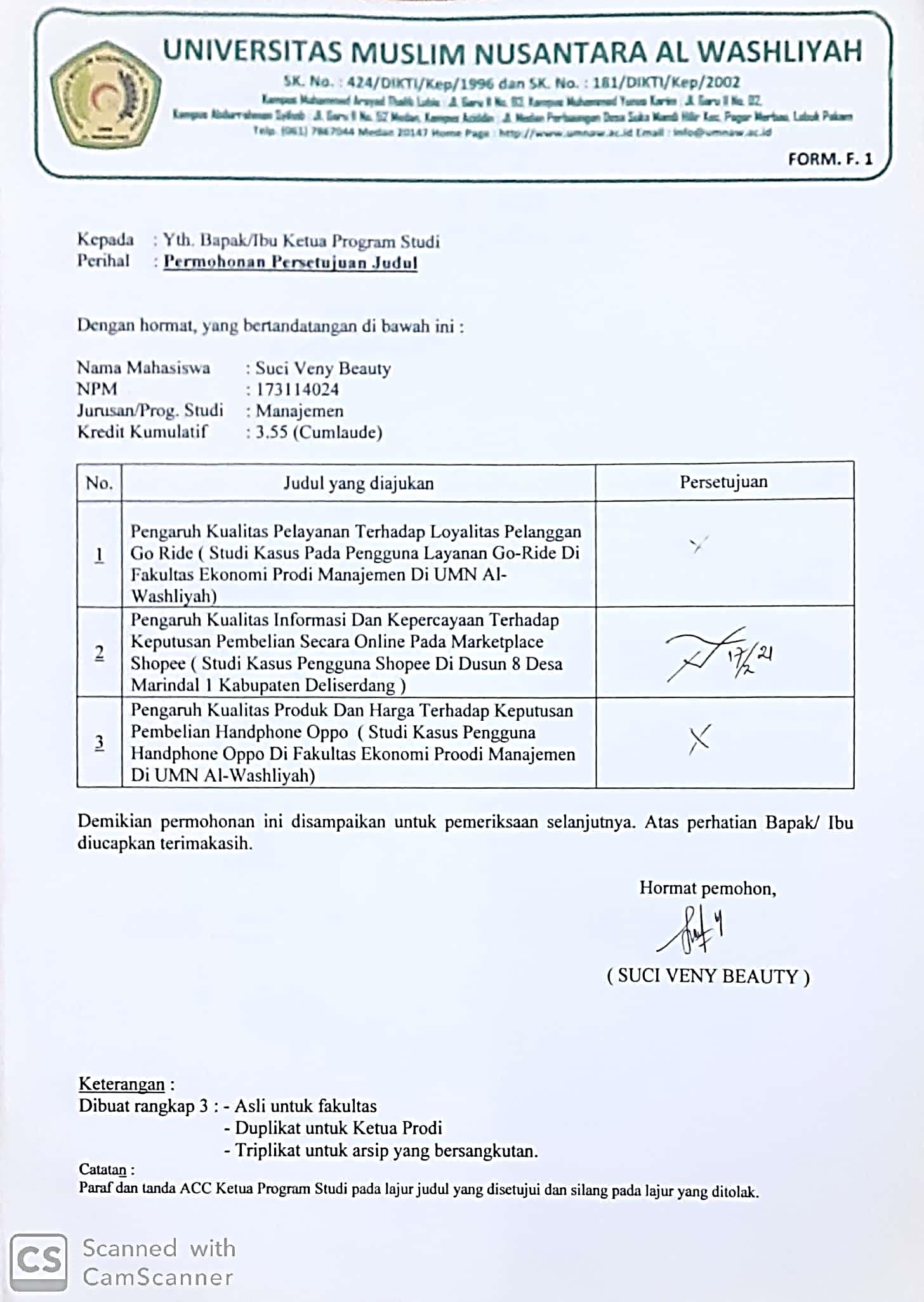 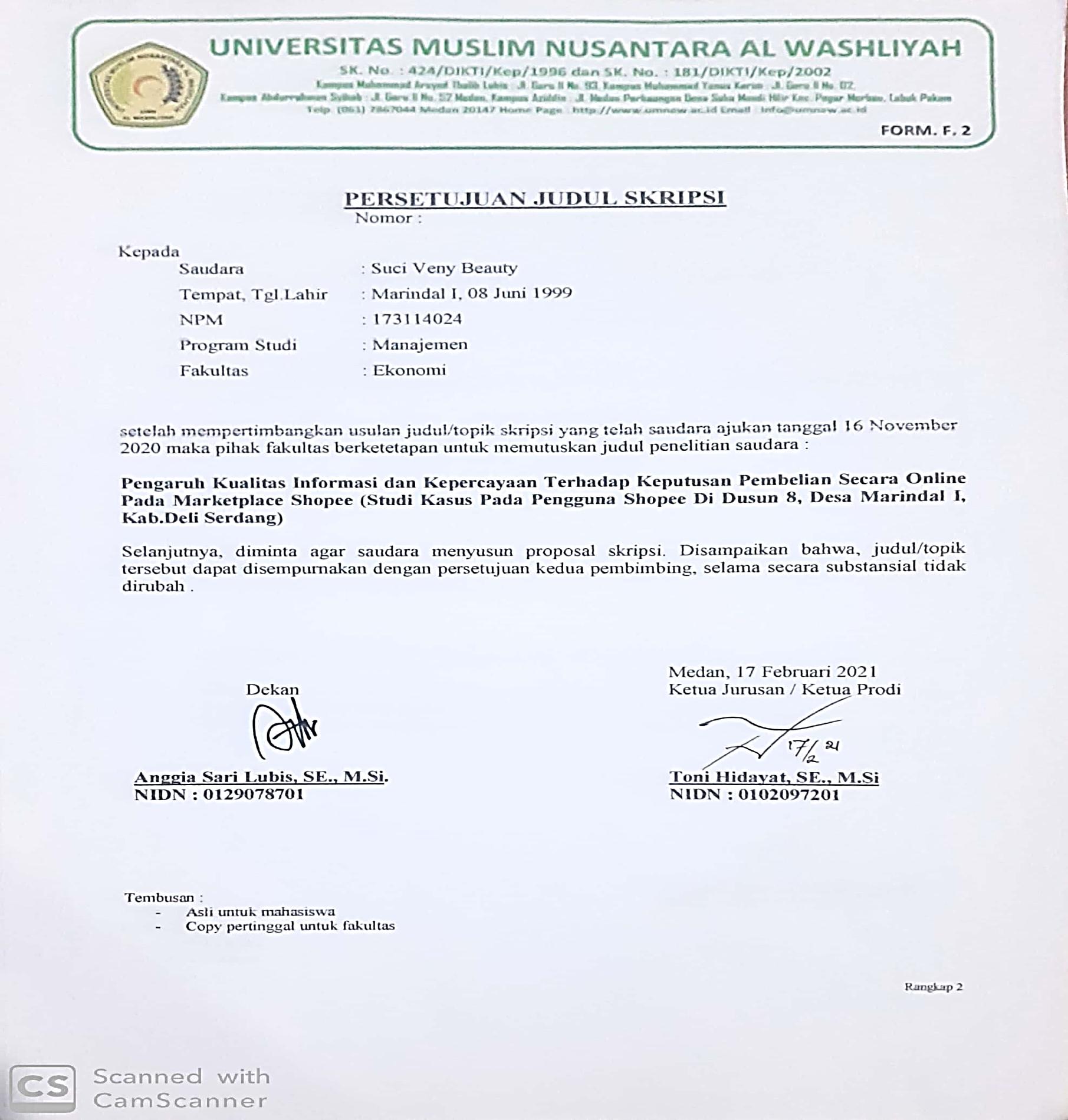 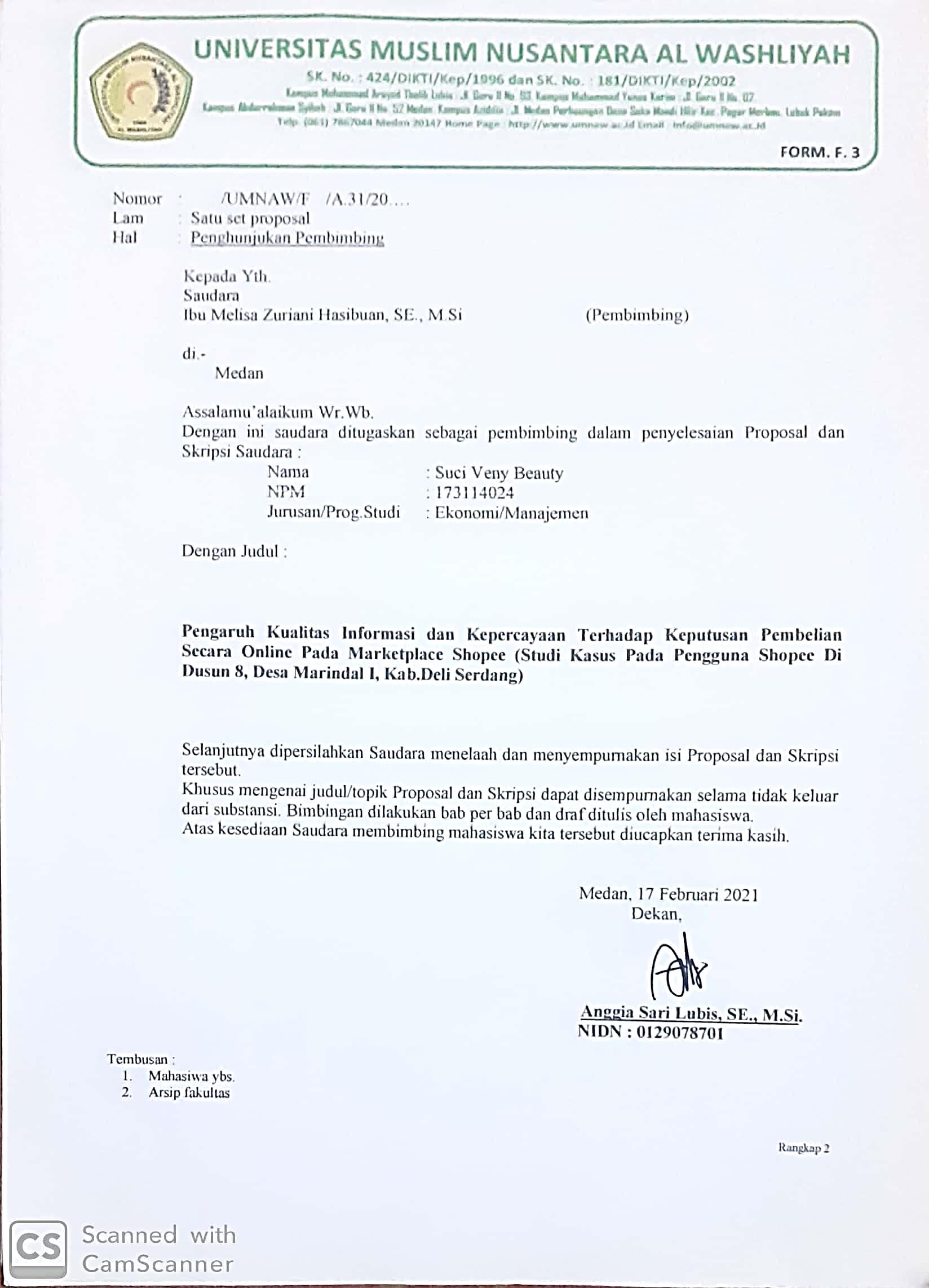 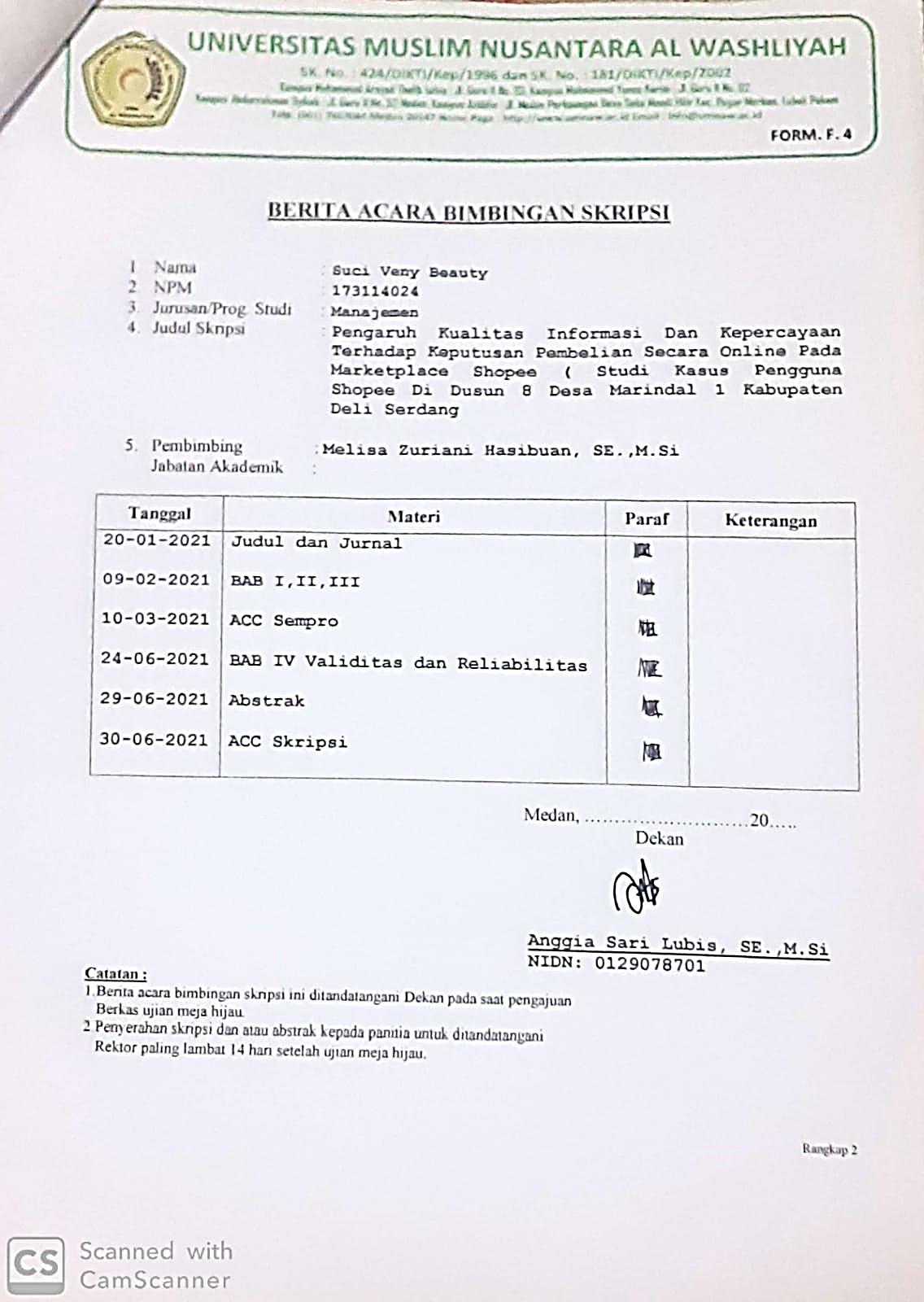 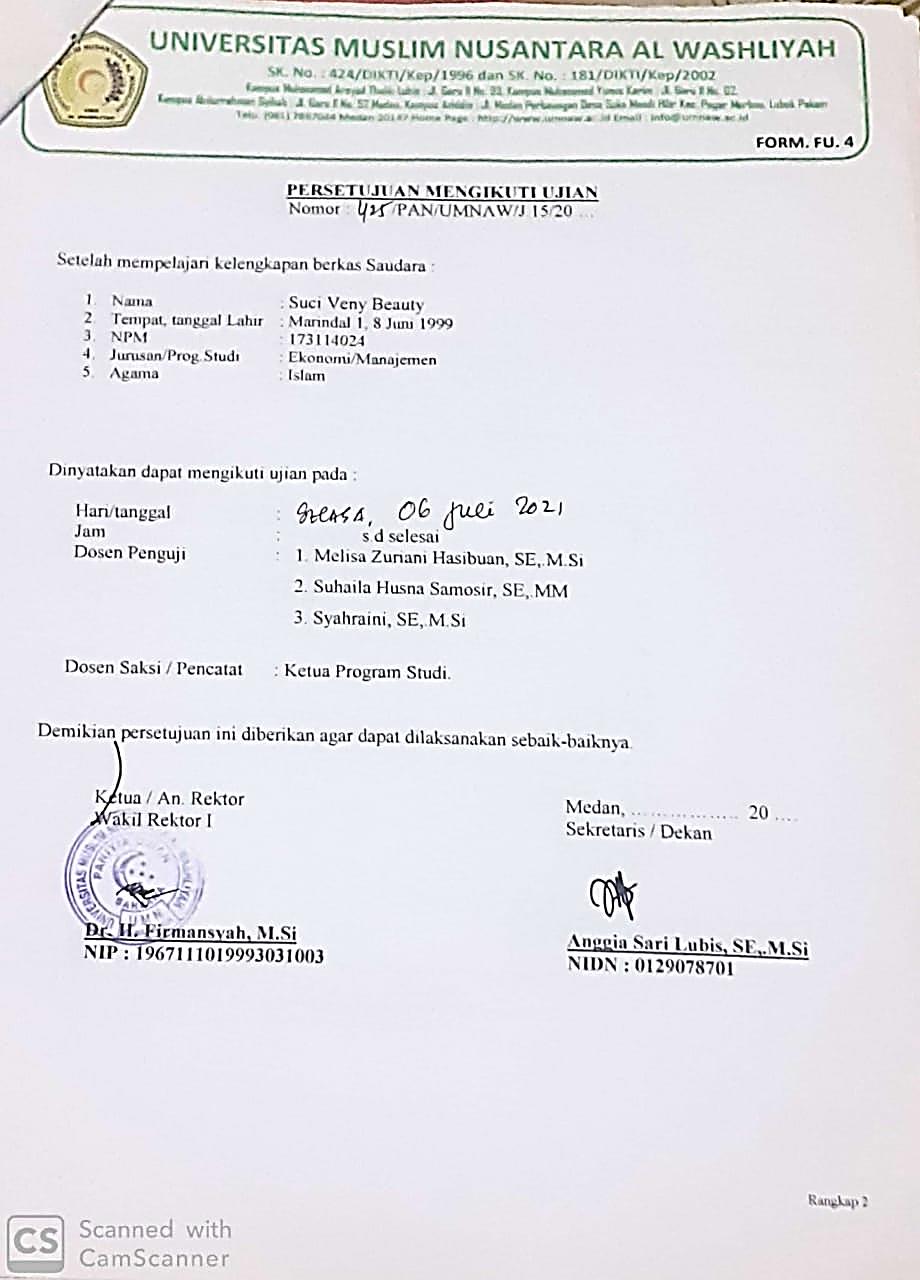 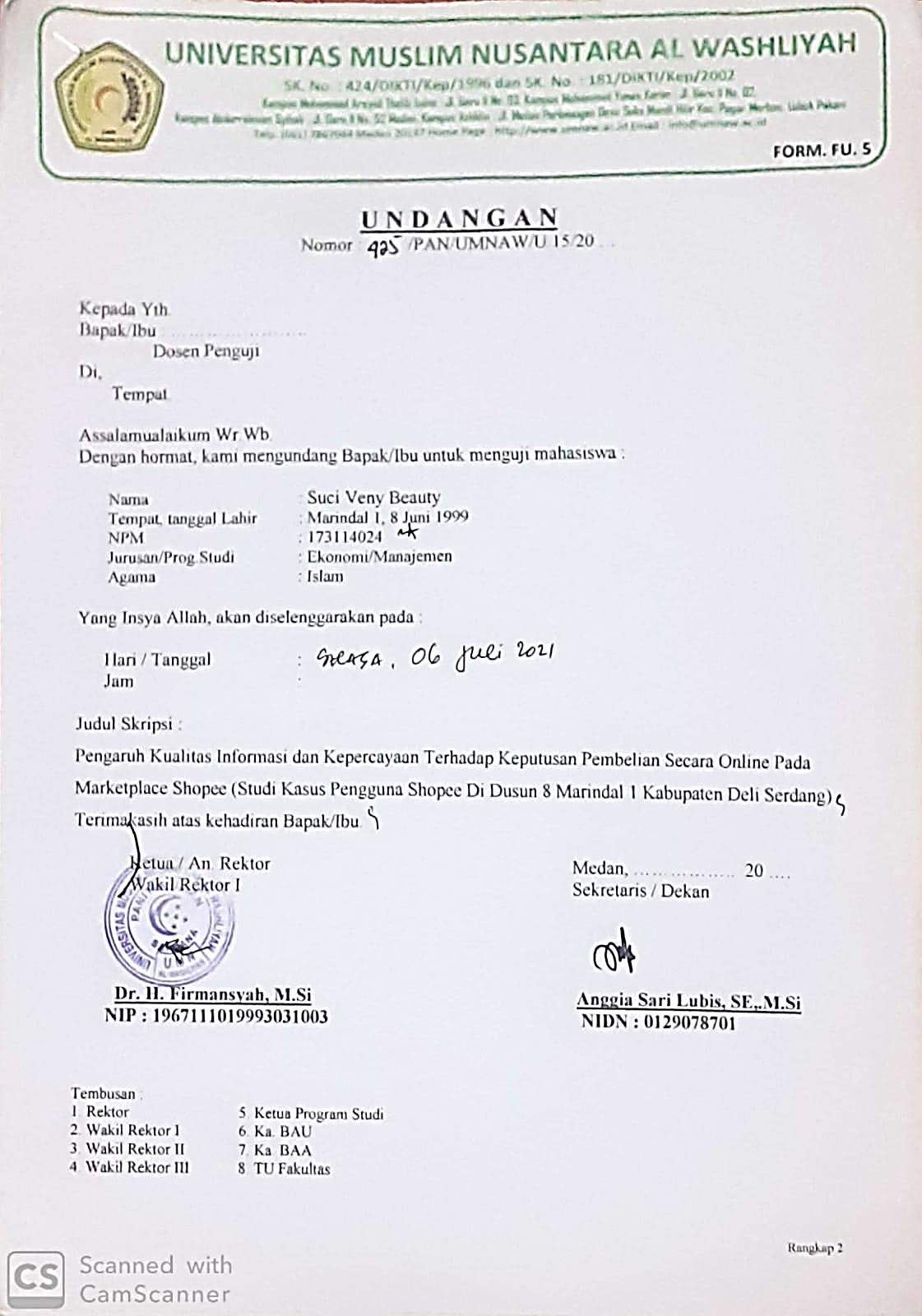 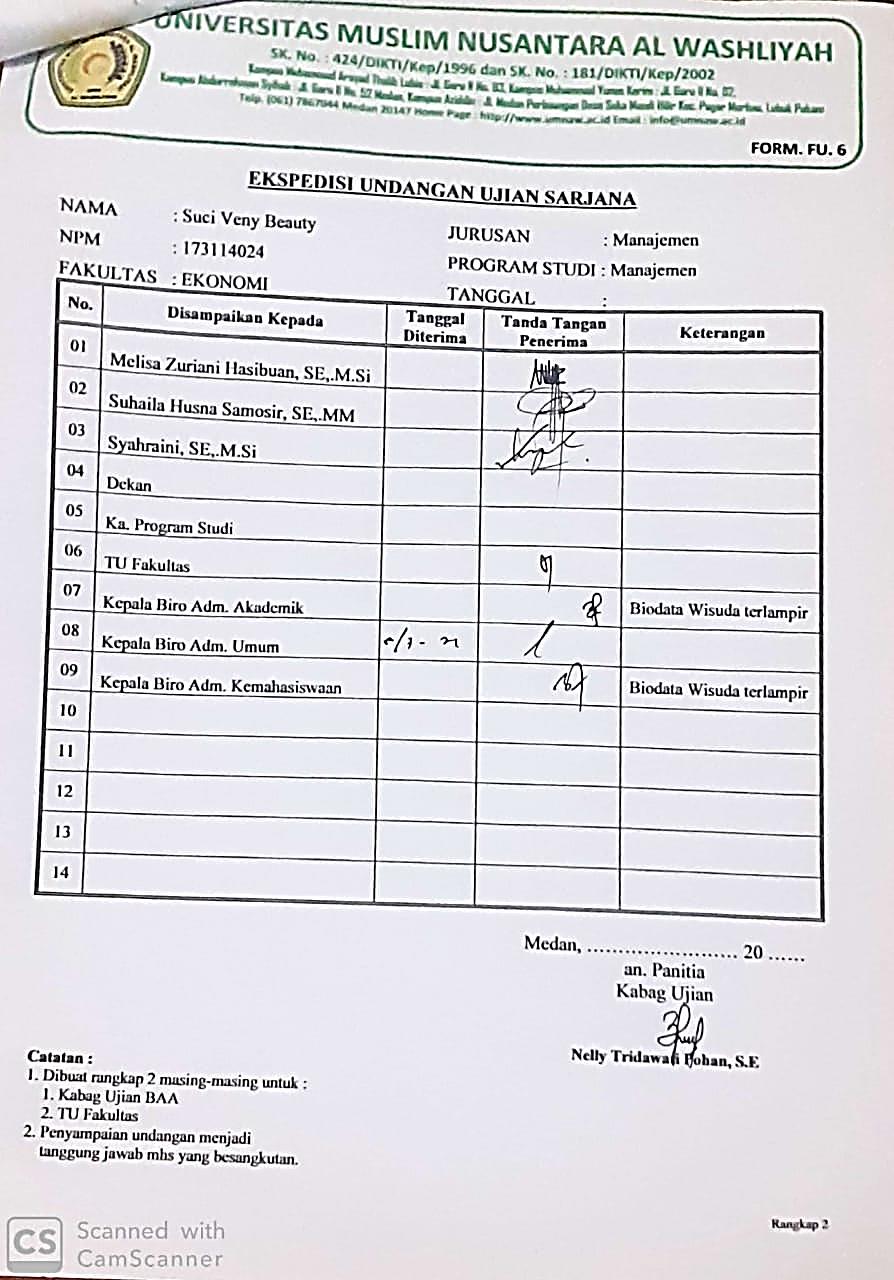 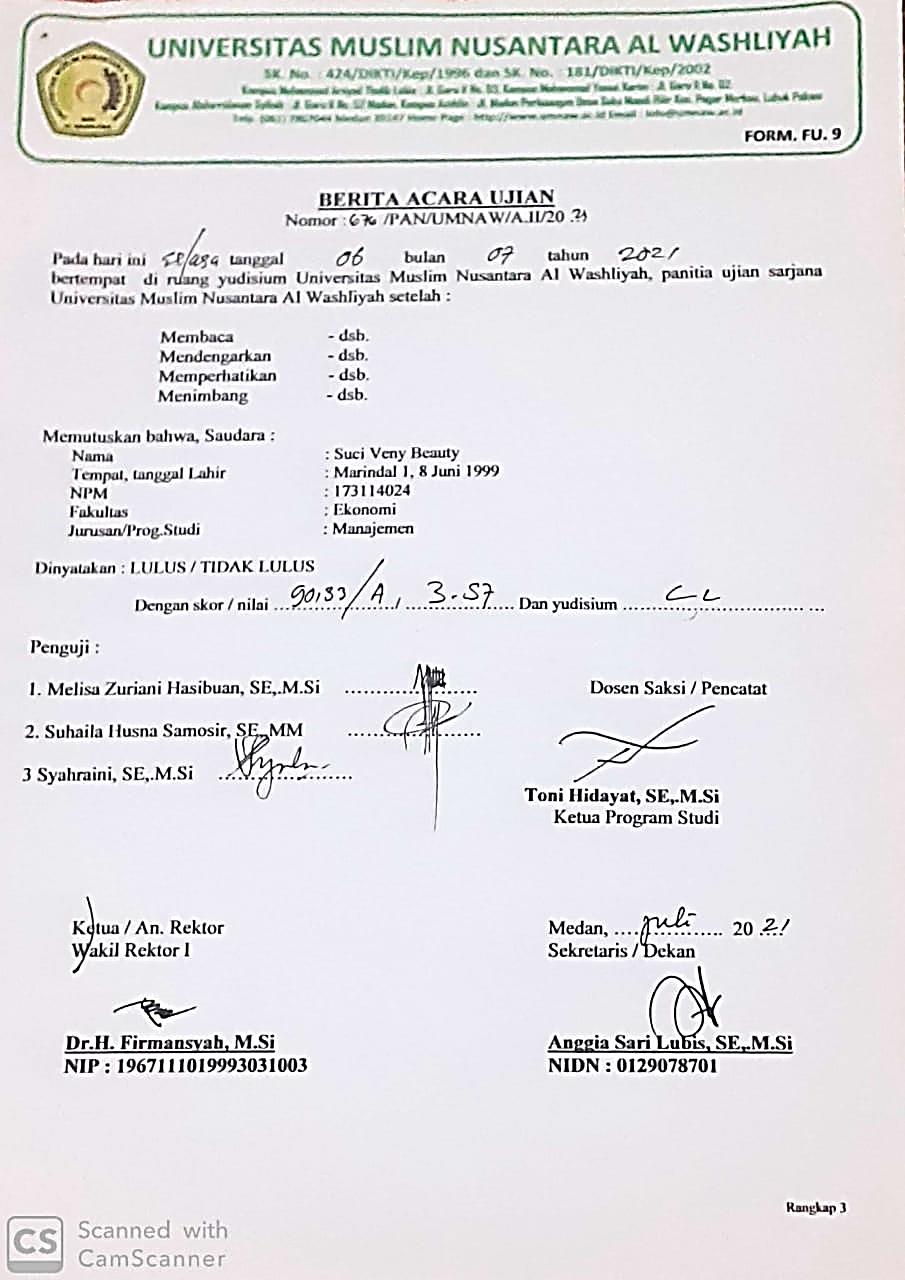 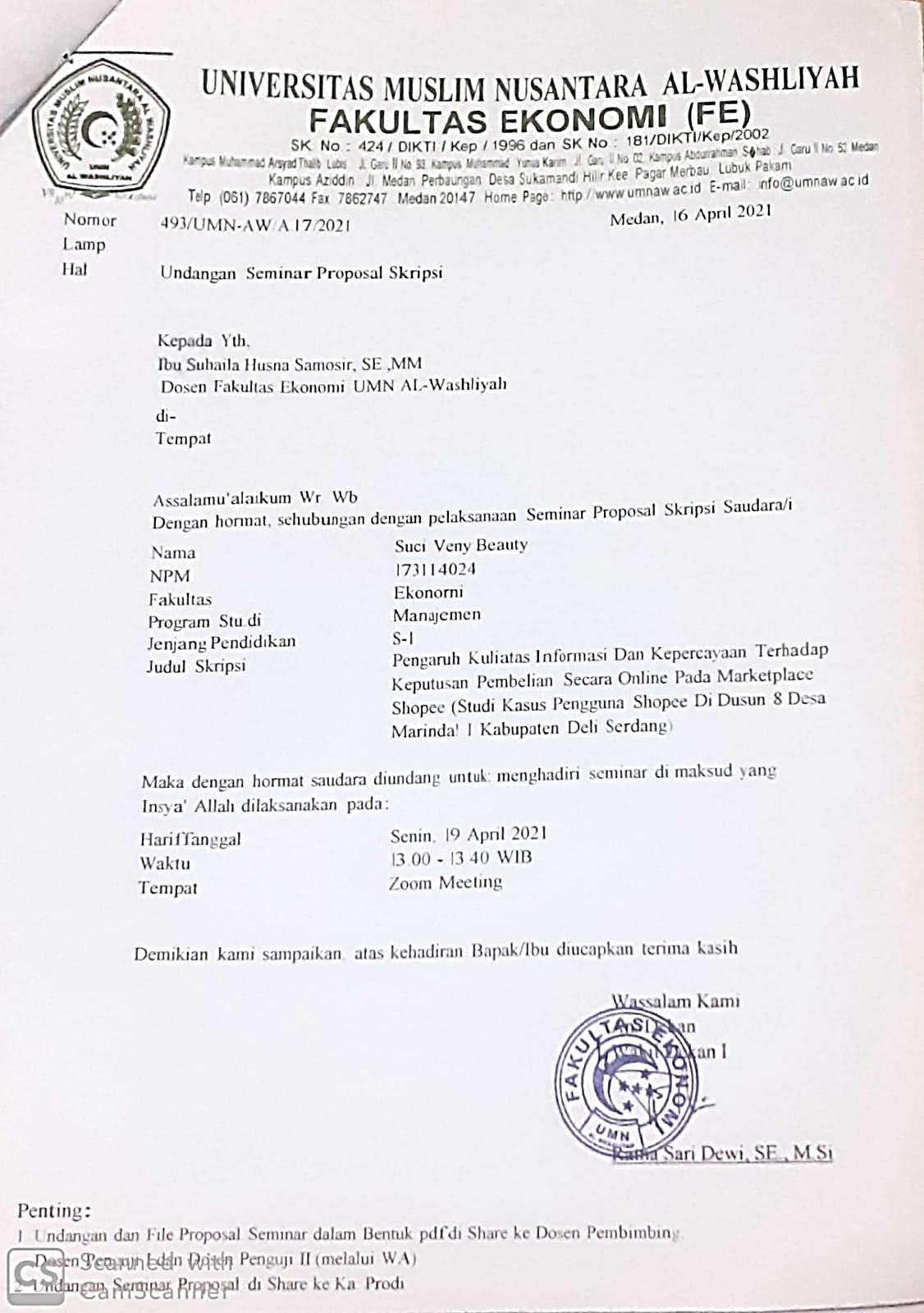 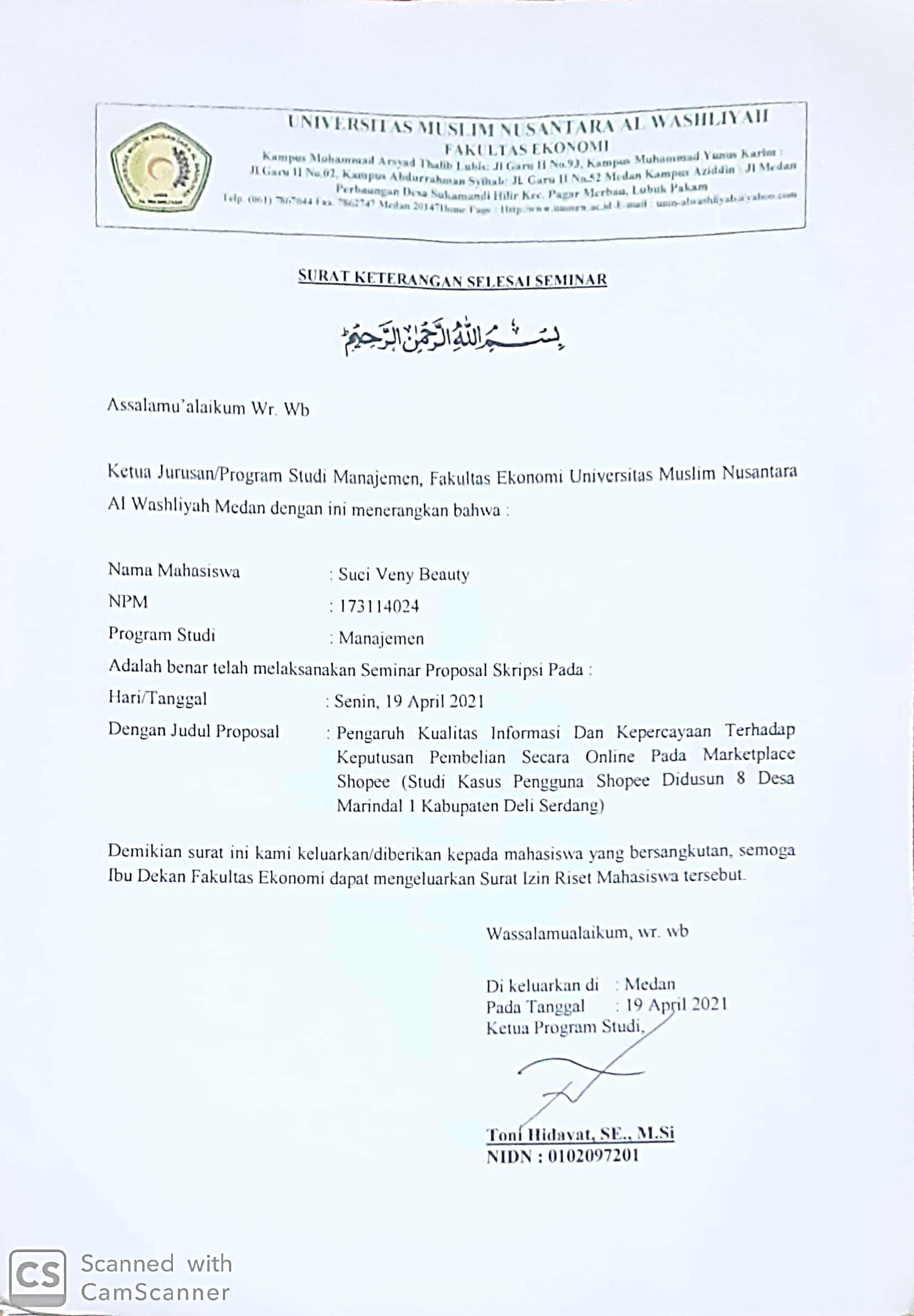 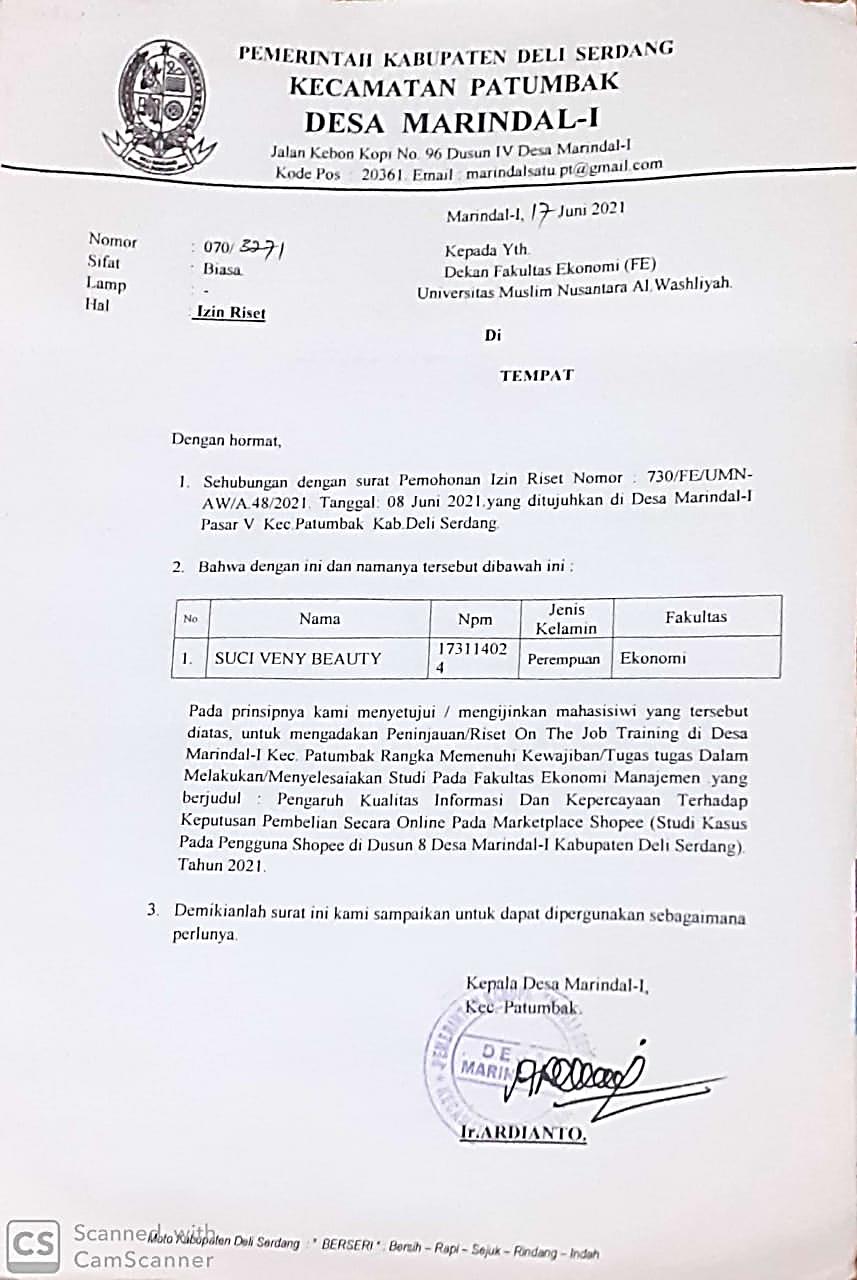 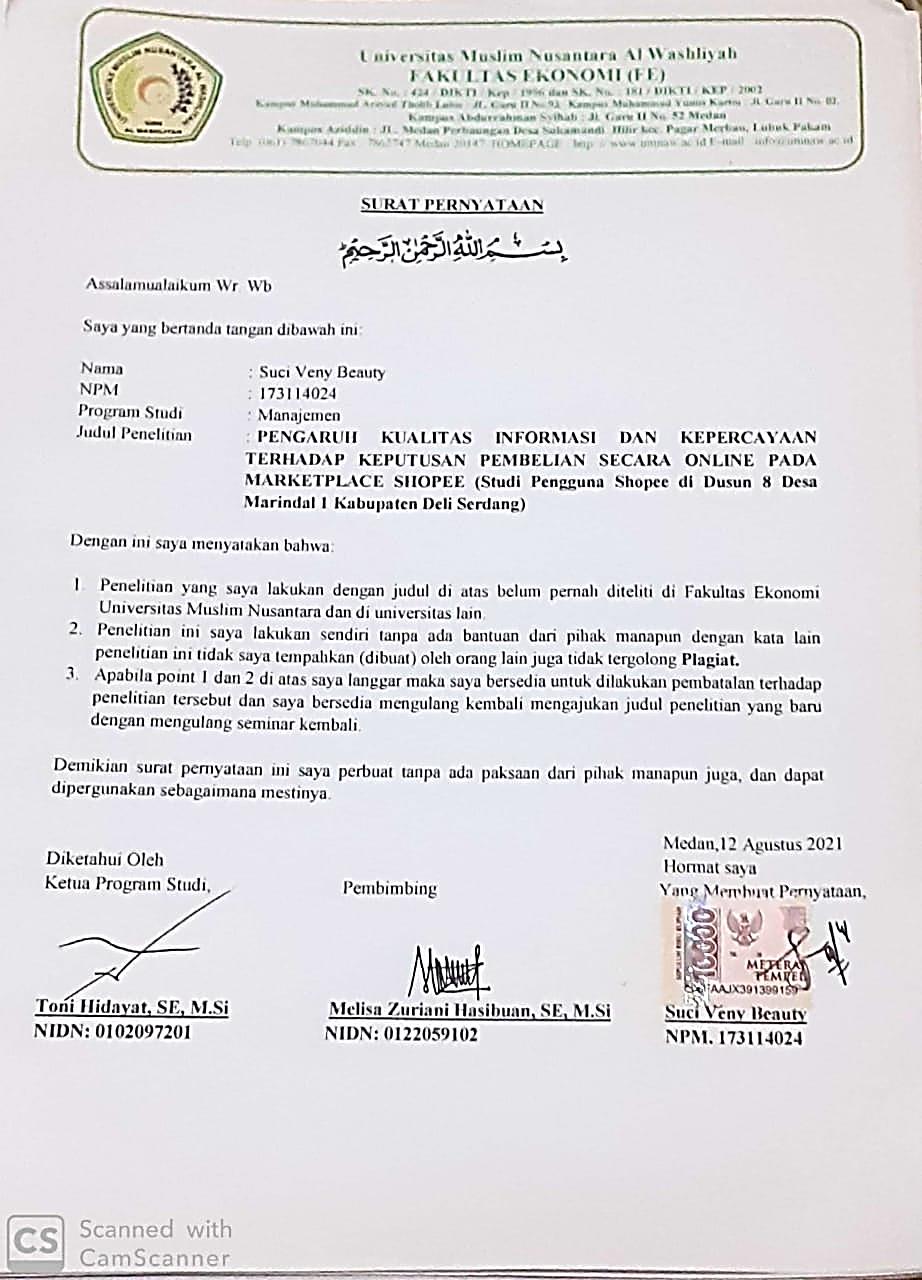 NoKeteranganKeteranganNilai1.SS(Sangat Setuju)52.S(Setuju)43.R(Ragu-ragu)34.TS(Tidak Setuju)25.STS(Sangat Tidak Setuju)1NoPERNYATAANJAWABANJAWABANJAWABANJAWABANJAWABANNoPERNYATAANSSSRTSSTSKeakuratan Keakuratan 1.Informasi produk yang diberikan Shopee cukup akurat untuk mendorong saya membeli produk2.Informasi produk yang diberikan Shopee sesuai dengan gambar yang di tampilkan Ketepatan Waktu Ketepatan Waktu 3.Informasi pengiriman produk yang diberikan melalui Shopee selalu tepat bagi setiap pembeli 4.Produk yang di pesan pada Shopee selalu datang tepat waktu sesuai dengan  informasi di deksripsiKelengkapan Informasi Kelengkapan Informasi 5.Informasi produk yang diberikan melalui Shopee cukup lengkap 6.Informasi produk yang diberikan melalui Shopee sangat terperinci  Penyajian Informasi Penyajian Informasi 7.Informasi produk yang diberikan melalui Shopee selalu up to date 8.Informasi produk yang diberikan melalui Shopee cukup jelas dan mudah di pahamiNoPERNYATAANJAWABANJAWABANJAWABANJAWABANJAWABANNoPERNYATAANSSSRTSSTSKejujuran Penjual Saat BertransaksiKejujuran Penjual Saat Bertransaksi1.Penjual di Shopee jujur tentang setiap produk yang di tawarkan 2.Penjual di Shopee jujur ketika melakukan transaksi penjualan produkTanggung Jawab Penjual ke Pembeli Tanggung Jawab Penjual ke Pembeli 3.Penjual produk di Shopee bertanggung jawab terhadap pengiriman produk hingga ke tangan pembeli4.Penjual produk di Shopee bertanggung jawab apa bila ada kesalahan dalam pengiriman barangKepercayaan bahwa perusahaan memiliki reputasi yang baik Kepercayaan bahwa perusahaan memiliki reputasi yang baik 5.Saya percaya bahwa Shopee memiliki reputasi yang baik6.Saya percaya ketika berbelanja di Shopee yang merupakan marketplace yang dapat terpercayaNoPERNYATAANJAWABANJAWABANJAWABANJAWABANJAWABANNoPERNYATAANSSSRTSSTSSesuai KebutuhanSesuai KebutuhanProduk yang saya beli di Shopee sesuai denganyang saya butuhkanSemua produk yang ditawarkan di Shopee sesuai dengan yang saya butuhkan Mempunyai Manfaat Mempunyai Manfaat Saya  selalu membeli produk yang bermanfaat di shopee Produk yang di tawarkan di shopee merupakan produk yang bermanfaat Ketepatan Dalam Membeli ProdukKetepatan Dalam Membeli ProdukProduk yang ditawarkan di Shopee selalu tepat bagi konsumen.Saya harus cermat dalam membeli produk  di shopeePembelian BerulangPembelian BerulangSayaakan  melakukan pembelian berulang untuk produk yang sama di shopeeSaya merasa puas berbelanja dishopee sehingga akan melakukan pembelian berulangNOJawaban Responden Variabel X1 ( KUALITAS INFORMASI )Jawaban Responden Variabel X1 ( KUALITAS INFORMASI )Jawaban Responden Variabel X1 ( KUALITAS INFORMASI )Jawaban Responden Variabel X1 ( KUALITAS INFORMASI )Jawaban Responden Variabel X1 ( KUALITAS INFORMASI )Jawaban Responden Variabel X1 ( KUALITAS INFORMASI )Jawaban Responden Variabel X1 ( KUALITAS INFORMASI )Jawaban Responden Variabel X1 ( KUALITAS INFORMASI )TotalNOX1.1X1.2X1.3X1.4X1.5X1.6X1.7X1.8Total154454455362443344342935445555437443554343315444444443265455445537743444444318444444443293544343430105545553436115445544334123122122114134445555537144454555537154554455537164444444432174444444432184455555538195444455536204445555537214555555539225535444535235555454538245554455538255544455537265554555539275455545538285355455537295454545537304355555537315455545538325455545538334434445533344455554436354555555438364555555539374445555436385544555538395444555537404345441429414455555538424445555537434444555536444445555537455555455438464555344535475555455539484555555539495555555540505554555539515555555540525555555540535555545539545555455539555555555540563345555535575555554539585555545539595555555540605555555540615555554539625555555540635555535538643443444430655555553538665555554539675555555540685555555540695555535437705555555540715555555540725455554538735555445538745555545539755555445538765555445538775554555539784455555538795555445538805555555540815455554538825545555539835555445538845555445538855555555540865555555540875544445536884455544536895555555540904555544436915555555540925555555540935555555540945445345535NOJawaban Responden X2 ( KEPERCAYAAN )Jawaban Responden X2 ( KEPERCAYAAN )Jawaban Responden X2 ( KEPERCAYAAN )Jawaban Responden X2 ( KEPERCAYAAN )Jawaban Responden X2 ( KEPERCAYAAN )Jawaban Responden X2 ( KEPERCAYAAN )TotalNOX2.1X2.2X2.3X2.4X2.5X2.6Total1445545272344244213445455274344354235344343216545455287344441208344344229443444231043443422114454552712222311111344444424145455552915554444261644444424174444442418555444271944455527204445552721444455262245545528235535552824455455282544455527265554552927354555272845555529294455552830455555293155545428324554552833544555283454455528354445542636455555293744445526384554442639555444274044434120414445552742555544284354444425444544442545554555294644555528475555542948455544274955545529505555452951445555285244555528535555553054555555305555555530565554552957555355285855555530595555553060555555306155555530625555553063555555306455455529655555553066554455286755555530685555553069554455287055555530715555553072555555307355555530745555553075555555307655555530775544442678555555307955555530804344442381545545288244555528834455552884555544288555555530864455552887555544288855555530894434542490555555309144555528925434442493445555289455555530NOJawaban Responden Variabel YJawaban Responden Variabel YJawaban Responden Variabel YJawaban Responden Variabel YJawaban Responden Variabel YJawaban Responden Variabel YJawaban Responden Variabel YJawaban Responden Variabel YTotalNOY1Y2Y3Y4Y5Y6Y7Y8Total145554555382444445453435545554538455554534365444445443364555555539744444444328444334332894434454432105444453433115555455438122212212214134444445534145444445535154455555538164444444432174444444432185544445536194455555538205444444433215555555540225554455538235554455538245544555538253555455537265554555539275554455538285554455538295554454537304455555538314555354536325553553536335354455536345554444536354444555536365545555539375555554438385555555540394444455535404444444432415444444433425444444433434444455535444244444430455455555539465444455536475555555540484455555538495555555540505555554539515555555540525555555540535555555540545555555540555555555540565555555540575555553336584345555435595555555540604555544436615555555540625555555540635555554438644554555437654554555437665555554539675555555540685555555540695555553538705555555439715554554538725544553536735555555540745555453436755554555539765554555539775555555540784553555537795555555540805555555540815555555540825555555540834455555538844545455537854455554436865555555540875544545436885555555540894453555435905444455536915554454537925555544437935555555540944555555539CorrelationsCorrelationsCorrelationsCorrelationsCorrelationsCorrelationsCorrelationsCorrelationsCorrelationsCorrelationsCorrelationsX1.1X1.2X1.3X1.4X1.5X1.6X1.7X1.8Total_X1X1.1Pearson Correlation1.203.075.331.139.304.255.128.490**X1.1Sig. (2-tailed).283.693.074.464.102.173.499.006X1.1N303030303030303030X1.2Pearson Correlation.2031.278.324.133.291.091.237.479**X1.2Sig. (2-tailed).283.137.081.485.119.631.206.007X1.2N303030303030303030X1.3Pearson Correlation.075.2781.609**.504**.620**.520**.501**.769**X1.3Sig. (2-tailed).693.137.000.005.000.003.005.000X1.3N303030303030303030X1.4Pearson Correlation.331.324.609**1.636**.453*.380*.273.786**X1.4Sig. (2-tailed).074.081.000.000.012.039.145.000X1.4N303030303030303030X1.5Pearson Correlation.139.133.504**.636**1.553**.463**.197.680**X1.5Sig. (2-tailed).464.485.005.000.002.010.297.000X1.5N303030303030303030X1.6Pearson Correlation.304.291.620**.453*.553**1.484**.538**.774**X1.6Sig. (2-tailed).102.119.000.012.002.007.002.000X1.6N303030303030303030X1.7Pearson Correlation.255.091.520**.380*.463**.484**1.629**.703**X1.7Sig. (2-tailed).173.631.003.039.010.007.000.000X1.7N303030303030303030X1.8Pearson Correlation.128.237.501**.273.197.538**.629**1.624**X1.8Sig. (2-tailed).499.206.005.145.297.002.000.000X1.8N303030303030303030Total_X1Pearson Correlation.490**.479**.769**.786**.680**.774**.703**.624**1Total_X1Sig. (2-tailed).006.007.000.000.000.000.000.000Total_X1N303030303030303030**. Correlation is significant at the 0.01 level (2-tailed).**. Correlation is significant at the 0.01 level (2-tailed).**. Correlation is significant at the 0.01 level (2-tailed).**. Correlation is significant at the 0.01 level (2-tailed).**. Correlation is significant at the 0.01 level (2-tailed).**. Correlation is significant at the 0.01 level (2-tailed).**. Correlation is significant at the 0.01 level (2-tailed).**. Correlation is significant at the 0.01 level (2-tailed).**. Correlation is significant at the 0.01 level (2-tailed).**. Correlation is significant at the 0.01 level (2-tailed).**. Correlation is significant at the 0.01 level (2-tailed).*. Correlation is significant at the 0.05 level (2-tailed).*. Correlation is significant at the 0.05 level (2-tailed).*. Correlation is significant at the 0.05 level (2-tailed).*. Correlation is significant at the 0.05 level (2-tailed).*. Correlation is significant at the 0.05 level (2-tailed).*. Correlation is significant at the 0.05 level (2-tailed).*. Correlation is significant at the 0.05 level (2-tailed).*. Correlation is significant at the 0.05 level (2-tailed).*. Correlation is significant at the 0.05 level (2-tailed).*. Correlation is significant at the 0.05 level (2-tailed).*. Correlation is significant at the 0.05 level (2-tailed).CorrelationsCorrelationsCorrelationsCorrelationsCorrelationsCorrelationsCorrelationsCorrelationsCorrelationsX2.1X2.2X2.3X2.4X2.5X2.6Total_X2X2.1Pearson Correlation1.258.370*.268.116.295.509**X2.1Sig. (2-tailed).169.044.153.540.114.004X2.1N30303030303030X2.2Pearson Correlation.2581.224.333.423*.429*.594**X2.2Sig. (2-tailed).169.234.072.020.018.001X2.2N30303030303030X2.3Pearson Correlation.370*.2241.159.416*.461*.621**X2.3Sig. (2-tailed).044.234.401.022.010.000X2.3N30303030303030X2.4Pearson Correlation.268.333.1591.618**.756**.748**X2.4Sig. (2-tailed).153.072.401.000.000.000X2.4N30303030303030X2.5Pearson Correlation.116.423*.416*.618**1.887**.842**X2.5Sig. (2-tailed).540.020.022.000.000.000X2.5N30303030303030X2.6Pearson Correlation.295.429*.461*.756**.887**1.923**X2.6Sig. (2-tailed).114.018.010.000.000.000X2.6N30303030303030Total_X2Pearson Correlation.509**.594**.621**.748**.842**.923**1Total_X2Sig. (2-tailed).004.001.000.000.000.000Total_X2N30303030303030*. Correlation is significant at the 0.05 level (2-tailed).*. Correlation is significant at the 0.05 level (2-tailed).*. Correlation is significant at the 0.05 level (2-tailed).*. Correlation is significant at the 0.05 level (2-tailed).*. Correlation is significant at the 0.05 level (2-tailed).*. Correlation is significant at the 0.05 level (2-tailed).*. Correlation is significant at the 0.05 level (2-tailed).*. Correlation is significant at the 0.05 level (2-tailed).*. Correlation is significant at the 0.05 level (2-tailed).**. Correlation is significant at the 0.01 level (2-tailed).**. Correlation is significant at the 0.01 level (2-tailed).**. Correlation is significant at the 0.01 level (2-tailed).**. Correlation is significant at the 0.01 level (2-tailed).**. Correlation is significant at the 0.01 level (2-tailed).**. Correlation is significant at the 0.01 level (2-tailed).**. Correlation is significant at the 0.01 level (2-tailed).**. Correlation is significant at the 0.01 level (2-tailed).**. Correlation is significant at the 0.01 level (2-tailed).CorrelationsCorrelationsCorrelationsCorrelationsCorrelationsCorrelationsCorrelationsCorrelationsCorrelationsCorrelationsCorrelationsY1Y2Y3Y4Y5Y6Y7Y8Total_YY1Pearson Correlation1.654**.390*.220.157.410*.246.205.609**Y1Sig. (2-tailed).000.033.242.408.025.190.278.000Y1N303030303030303030Y2Pearson Correlation.654**1.777**.596**.413*.527**.533**.485**.904**Y2Sig. (2-tailed).000.000.001.023.003.002.007.000Y2N303030303030303030Y3Pearson Correlation.390*.777**1.660**.464**.449*.612**.488**.870**Y3Sig. (2-tailed).033.000.000.010.013.000.006.000Y3N303030303030303030Y4Pearson Correlation.220.596**.660**1.390*.517**.414*.140.699**Y4Sig. (2-tailed).242.001.000.033.003.023.459.000Y4N303030303030303030Y5Pearson Correlation.157.413*.464**.390*1.115.183.489**.550**Y5Sig. (2-tailed).408.023.010.033.547.332.006.002Y5N303030303030303030Y6Pearson Correlation.410*.527**.449*.517**.1151.277.224.618**Y6Sig. (2-tailed).025.003.013.003.547.138.234.000Y6N303030303030303030Y7Pearson Correlation.246.533**.612**.414*.183.2771.628**.701**Y7Sig. (2-tailed).190.002.000.023.332.138.000.000Y7N303030303030303030Y8Pearson Correlation.205.485**.488**.140.489**.224.628**1.639**Y8Sig. (2-tailed).278.007.006.459.006.234.000.000Y8N303030303030303030Total_YPearson Correlation.609**.904**.870**.699**.550**.618**.701**.639**1Total_YSig. (2-tailed).000.000.000.000.002.000.000.000Total_YN303030303030303030**. Correlation is significant at the 0.01 level (2-tailed).**. Correlation is significant at the 0.01 level (2-tailed).**. Correlation is significant at the 0.01 level (2-tailed).**. Correlation is significant at the 0.01 level (2-tailed).**. Correlation is significant at the 0.01 level (2-tailed).**. Correlation is significant at the 0.01 level (2-tailed).**. Correlation is significant at the 0.01 level (2-tailed).**. Correlation is significant at the 0.01 level (2-tailed).**. Correlation is significant at the 0.01 level (2-tailed).**. Correlation is significant at the 0.01 level (2-tailed).**. Correlation is significant at the 0.01 level (2-tailed).*. Correlation is significant at the 0.05 level (2-tailed).*. Correlation is significant at the 0.05 level (2-tailed).*. Correlation is significant at the 0.05 level (2-tailed).*. Correlation is significant at the 0.05 level (2-tailed).*. Correlation is significant at the 0.05 level (2-tailed).*. Correlation is significant at the 0.05 level (2-tailed).*. Correlation is significant at the 0.05 level (2-tailed).*. Correlation is significant at the 0.05 level (2-tailed).*. Correlation is significant at the 0.05 level (2-tailed).*. Correlation is significant at the 0.05 level (2-tailed).*. Correlation is significant at the 0.05 level (2-tailed).NTaraf SignifikansiTaraf SignifikansiNTaraf SignifikansiTaraf SignifikansiN5 %1 %N5 %1 %30,9970,999380,3200,41340,9500,990390,3160,40850,8780,959400,3120,40360,8110,917410,3080,39870,7540,874420,3040,39380,7070,834430,3010,38990,6660,798440,2970,384100,6320,765450,2940,380110,6020,735460,2910,376120,5760,708470,2880,372130,5530,684480,2840,368140,5320,661490,2810,364150,5140,641500,2790,361160,4970,623550,2660,345170,4820,606600,2540,330180,4680,590650,2440,317190,4560,575700,2350,306200,4440,561750,2270,296210,4330,549800,2200,286220,4230,537850,2130,278230,4130,526900,2070,270240,4040,515950,2020,263250,3960,5051000,1950,256260,3880,4961250,1760,230270,3810,4871500,1590,210280,3740,4781750,1480,194290,3670,4702000,1380,181300,3610,4633000,1130,148310,3550,4564000,0980,128320,3490,4495000,0880,115330,3440,4426000,0800,105340,3390,4367000,0740,097350,3340,4308000,0700,091360,3290,4249000,0650,086370,3250,41810000,0620,081Pr0.250.100.050.0250.010.0050.001Df0.500.200.100.0500.020.0100.002810.677531.292091.663881.989692.373272.637903.19392820.677491.291961.663651.989322.372692.637123.19262830.677461.291831.663421.988962.372122.636373.19135840.677421.291711.663201.988612.371562.635633.19011850.677391.291591.662981.988272.371022.634913.18890860.677351.291471.662771.987932.370492.634213.18772870.677321.291361.662561.987612.369982.633533.18657880.677291.291251.662351.987292.369472.632863.18544890.677261.291141.662161.986982.368982.632203.18434900.677231.291031.661961.986672.368502.631573.18327910.677201.290921.661771.986382.368032.630943.18222920.677171.290821.661591.986092.367572.630333.18119930.677141.290721.661401.985802.367122.629733.18019940.677111.290621.661231.985522.366672.629153.17921950.677081.290531.661051.985252.366242.628583.17825960.677051.290431.660881.984982.365822.628023.17731970.677031.290341.660711.984722.365412.627473.17639980.677001.290251.660551.984472.365002.626933.17549990.676981.290161.660391.984222.364612.626413.174601000.676951.290071.660231.983972.364222.625893.173741010.676931.289991.660081.983732.363842.625393.172891020.676901.289911.659931.983502.363462.624893.172061030.676881.289821.659781.983262.363102.624413.171251040.676861.289741.659641.983042.362742.623933.170451050.676831.289671.659501.982822.362392.623473.169671060.676811.289591.659361.982602.362042.623013.168901070.676791.289511.659221.982382.361702.622563.168151080.676771.289441.659091.982172.361372.622123.167411090.676751.289371.658951.981972.361052.621693.166691100.676731.289301.658821.981772.360732.621263.165981110.676711.289221.658701.981572.360412.620853.165281120.676691.289161.658571.981372.360102.620443.164601130.676671.289091.658451.981182.359802.620043.163921140.676651.289021.658331.980992.359502.619643.163261150.676631.288961.658211.980812.359212.619263.16262Titik Persentase Distribusi F untuk Probabilita = 0,05Titik Persentase Distribusi F untuk Probabilita = 0,05Titik Persentase Distribusi F untuk Probabilita = 0,05Titik Persentase Distribusi F untuk Probabilita = 0,05Titik Persentase Distribusi F untuk Probabilita = 0,05Titik Persentase Distribusi F untuk Probabilita = 0,05Titik Persentase Distribusi F untuk Probabilita = 0,05Titik Persentase Distribusi F untuk Probabilita = 0,05Titik Persentase Distribusi F untuk Probabilita = 0,05Titik Persentase Distribusi F untuk Probabilita = 0,05Titik Persentase Distribusi F untuk Probabilita = 0,05Titik Persentase Distribusi F untuk Probabilita = 0,05Titik Persentase Distribusi F untuk Probabilita = 0,05Titik Persentase Distribusi F untuk Probabilita = 0,05Titik Persentase Distribusi F untuk Probabilita = 0,05Titik Persentase Distribusi F untuk Probabilita = 0,05df untukpenyebut (N2)df untuk pembilang (N1)df untuk pembilang (N1)df untuk pembilang (N1)df untuk pembilang (N1)df untuk pembilang (N1)df untuk pembilang (N1)df untuk pembilang (N1)df untuk pembilang (N1)df untuk pembilang (N1)df untuk pembilang (N1)df untuk pembilang (N1)df untuk pembilang (N1)df untuk pembilang (N1)df untuk pembilang (N1)df untuk pembilang (N1)df untukpenyebut (N2)123456789101112131415913.953.102.702.472.312.202.112.041.981.941.901.861.831.801.78923.943.102.702.472.312.202.112.041.981.941.891.861.831.801.78933.943.092.702.472.312.202.112.041.981.931.891.861.831.801.78943.943.092.702.472.312.202.112.041.981.931.891.861.831.801.77953.943.092.702.472.312.202.112.041.981.931.891.861.821.801.77963.943.092.702.472.312.192.112.041.981.931.891.851.821.801.77973.943.092.702.472.312.192.112.041.981.931.891.851.821.801.77983.943.092.702.462.312.192.102.031.981.931.891.851.821.791.77993.943.092.702.462.312.192.102.031.981.931.891.851.821.791.771003.943.092.702.462.312.192.102.031.971.931.891.851.821.791.771013.943.092.692.462.302.192.102.031.971.931.881.851.821.791.771023.933.092.692.462.302.192.102.031.971.921.881.851.821.791.771033.933.082.692.462.302.192.102.031.971.921.881.851.821.791.761043.933.082.692.462.302.192.102.031.971.921.881.851.821.791.761053.933.082.692.462.302.192.102.031.971.921.881.851.811.791.761063.933.082.692.462.302.192.102.031.971.921.881.841.811.791.761073.933.082.692.462.302.182.102.031.971.921.881.841.811.791.761083.933.082.692.462.302.182.102.031.971.921.881.841.811.781.761093.933.082.692.452.302.182.092.021.971.921.881.841.811.781.761103.933.082.692.452.302.182.092.021.971.921.881.841.811.781.761113.933.082.692.452.302.182.092.021.971.921.881.841.811.781.761123.933.082.692.452.302.182.092.021.961.921.881.841.811.781.761133.933.082.682.452.292.182.092.021.961.921.871.841.811.781.761143.923.082.682.452.292.182.092.021.961.911.871.841.811.781.751153.923.082.682.452.292.182.092.021.961.911.871.841.811.781.751163.923.072.682.452.292.182.092.021.961.911.871.841.811.781.751173.923.072.682.452.292.182.092.021.961.911.871.841.801.781.751183.923.072.682.452.292.182.092.021.961.911.871.841.801.781.751193.923.072.682.452.292.182.092.021.961.911.871.831.801.781.751203.923.072.682.452.292.182.092.021.961.911.871.831.801.781.751213.923.072.682.452.292.172.092.021.961.911.871.831.801.771.751223.923.072.682.452.292.172.092.021.961.911.871.831.801.771.751233.923.072.682.452.292.172.082.011.961.911.871.831.801.771.751243.923.072.682.442.292.172.082.011.961.911.871.831.801.771.751253.923.072.682.442.292.172.082.011.961.911.871.831.801.771.751263.923.072.682.442.292.172.082.011.951.911.871.831.801.771.751273.923.072.682.442.292.172.082.011.951.911.861.831.801.771.751283.923.072.682.442.292.172.082.011.951.911.861.831.801.771.751293.913.072.672.442.282.172.082.011.951.901.861.831.801.771.741303.913.072.672.442.282.172.082.011.951.901.861.831.801.771.741313.913.072.672.442.282.172.082.011.951.901.861.831.801.771.741323.913.062.672.442.282.172.082.011.951.901.861.831.791.771.741333.913.062.672.442.282.172.082.011.951.901.861.831.791.771.741343.913.062.672.442.282.172.082.011.951.901.861.831.791.771.741353.913.062.672.442.282.172.082.011.951.901.861.821.791.771.74